JAZON 280 UR:	 Poznajo primere raziskav s področja proučevanja socializacije in skupin in jih kritično presojajo:CILJIVsebinski cilji:

V tej dejavnosti:- Spoznaš kaj je proces socializacije in kako poteka,- poimenuješ temeljne nosilce socializacije,- razlikuješ primarno, sekundarno in terciarno socializacijo,- ugotavljaš posledice socialne deprivacije za kasnejši osebnostni razvoj,- poznaš kakšno znano psihološko raziskavo o pomenu socializacije in posledicah neustrezne socializacije,- pojasniš pomen socializacije za obstoj in delovanje družbe,- presojaš možnosti odpravljanja posledic socialne prikrajšanosti iz otroštva  v kasnejših ravzojnih obdobjih,- znaš opisati sindrom hospitalizma in pojasniti vzroke za njegov nastanek, - presojaš vlogo sekundarne socializacije in vpliva vrstnikov ter šole na socialni razvoj.Procesni cilji:
V tej dejavnosti:- razvijaš veščino iskanja in izbora informacij o psiholoških raziskavah socializacije na spletu (digitalno pismenost), - razvijaš ustvarjalnost pri iskanju možnih posledic socialne prikrajšanosti in pri presojanju vloge šole v razvoju,- razvijaš veščino jasnega pisnega izražanja v materinščini pri oblikovanju pisnih pojasnitev na zastavljena vprašanja,- analiziraš nekaj znanih psiholoških eksperimentov s področja vpliva socialnih skupin na socialni razvoj - - razvijaš kritično mišljenje pri presojanju posledic socialne zanemarjenosti in prikrajšanosti. Delovni list  »KAKO SE OBLIKUJE ČLOVEK KOT DRUŽBENO BITJE?«Področja proučevanj socializacije in skupin in presoja teh raziskav (280)                                   1. Socializacija je proces, v katerem posameznik osvoji kulturo (vrednote, norme, stališča, motive …) družbe, ki ji pripada. Je zelo zapleten in kompleksen proces, skozi katerega se oseba preko stikov z družbenim okoljem razvija, oblikuje in usvaja družbeno pomembne oblike obnašanja in doživljanja. (Več o procesu in vrstah socializacije socializacije  preberi v učbeniku ali reši vajo »Kaj je socializacija« - link na vajo M. Kline za 70 ur).          a) Kaj je to primarna socializacija in kdo ima v tem obdobju na posameznikov razvoj največji vpliv?b) Če primarna socializacija ne poteka ustrezno (stanje socialne izolacije ali socialne deprivacije) so raziskovalci odkrili hude posledice za posameznikov duševni razvoj. Ali poznaš kakšno raziskavo, ki opozarja na te posledice. Opiši jo! 2. Ena najbolj znanih raziskav, ki opisuje posledice otrok, ki so odraščali ob pomanjkanju ustreznih socialnih stikov. Več o tem si lahko pogledate na povezavi  Divji-otroci  od koder je vzet tudi naslednji citat o značilnostih »otrok, za katere vemo, da so del mladosti preživeli zunaj človeške družbe v popolni samoti ali v družbi divjih živali. Teh otrok se je oprijelo ime "divji otroci". Napol pravljičnih mitskih zgodb, kako so divje živali skrbele za otroke, je bilo skozi zgodovino veliko. V času razsvetljenstva se je pojavilo zanimanje za takšne "povsem naravne otroke" tudi med takratnimi učenjaki. Te je namreč zelo zanimalo, kaj je tisto bistvo, po čemer se ljudje ločijo od živali, in divji otroci so bili kot nekakšni mejni primeri zelo zanimivi za iskanje odgovorov na takšna vprašanja.Pri divjih otrocih je šlo namreč za povsem običajne ljudi, ki so odraščali stran od človeške družbe in se tako niso navzeli za človeško kulturo značilnih običajev, praviloma pa tudi niso znali govoriti. Prav vprašanje, ali bi lahko takšne otroke tudi kasneje naučili govoriti, ko so že prešli starost, ko otroci običajno prevzamejo jezik, je postalo osrednje vprašanje, ki je znanstvenike vedno znova zanimalo, ko so prišli v stik s kako takšno usodo divjega otroka.Pred približno dvema stoletjema sta takratne učenjake fascinirala predvsem dva dečka, ki sta se nenadoma znašla v središču pozornosti. Prvega so ujeli leta 1800 v Aveyronu, potem ko so ga nekaj let videvali golega tekati po gozdovih, a se jim je vedno znova izmuznil. Prijelo se ga je ime Viktor iz Aveyrona in zanj je po vrnitvi v civilizacijo vrsto let skrbel doktor Itard. Ta ga je natančno preučil in ga poskušal naučiti govoriti, vendar mu kljub večletnemu trudu ni uspelo. Viktorjev primer je postal ponovno slaven v sedemdesetih letih dvajsetega stoletja, ko je François Truffaut posnel odmeven film z naslovom L'Enfant sauvage, v katerem je sam odigral vlogo doktorja Itarda.« (Če te je vsebina pritegnila si oglej celotni članek na gornji povezavi).a)  Pojasnite, kakšen je pomen socializacije za avtorja zgornjega citata.b) Navedite, v čem so se  »divji otroci« in  otroci, ki so odraščali v pogojih socialne deprivacije (pomanjkanja topline, čeprav so stike s človeško vrsto imeli)  razlikovali od otrok, ki so ustrezno socializirani. Česa ti otroci niso znali?c) Kaj se po tvojem mnenju naučimo v zgodnjem otroštvu od drugih ljudi in zakaj je to obdobje zgodnjega otroštva tako pomembno? Ali je mogoče, da bi se določenih stvari (za katere smo bili v zgodnjem otroštvu prikrajšani) brez škode naučili kasneje? Utemeljite svoje presoje. d) V literaturi zasledimo primer vladarja Henrika iz 13. Stoletja in primer Akbarja, vladarja Indije v obdobju 1542 do 1602, ki sta izvedla poskus z otroci tako, da nista dovolila govoriti s poskusno skupino otrok. (Ti otroci kasneje nikoli niso razvili enake spretnosti govora kot njihovi vrstniki, čeprav so jih kasneje poskušali naučiti govora) (povzeto po Sociologija, 1994, str. 59). Z vidika psihološke etike pojasni, zakaj je takšno raziskovanje nedopustno in škodljivo.3.  Tudi drugi raziskovalci so opozorili na pomen  ustreznih socialnih stikov za otrokov kasnejši razvoj. Eden izmed pionirjev raziskovanja čustvene navezanosti Bowlby (1951) je v raziskavah proučeval posledice, ki nastopijo, če so majhni otroci med kritičnim obdobjem navezanosti v prvih letih življenja prikrajšani za mater (ki je po njegovem mnenju najpomembnejša oseba otrokove navezanosti). Dokazoval je, da imajo taki otroci v kasnejšem razvoju vrsto hudih in trajnih posledic, med katerimi je navajal delinkventnost, depresijo, brezčutno psihopatijo in celo umsko podnormalnost (povzeto po Shematski pregledi, str. 79)…. Bowlby je proučeval 44 mladoletnih tatov in trdil, da je bila njihova brezčutna psihopatija posledica prikrajšanosti za mater. (Več o čustveni navezanosti in posledicah čustvene deprivacije si lahko ogledate na povezavi – link na vajo M. Zupan o čustveni navezanosti, 70 ur … kjer si lahko preberete več  o eksperimentih zakoncev Harlow (1959) z opicami. Ti eksperimenti o učinkih socialne prikrajšanosti pri opicah so pokazali, da se opice, ki so odraščale brez stika z drugimi opičjimi mladiči 3,6 ali 12 mesecev z drugimi opicami niso znale navezovati ustreznih stikov. Tudi kasneje, ko so jih umetno osemenili niso bile sposobne oblikovati navezanosti na lastne potomce (povzeto po Hill, G., (2001), Shematski pregledi, str. 79). Kratek posnetek teh eksperimentov odraščanja opic ob »nadomestni mami« si lahko ogledate na povezavi Harlow- čustvena navezanost  Slika 1: sneta s Harlow, google slike dne 30.12.2013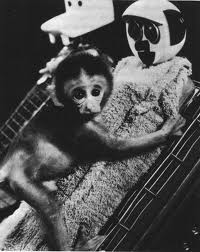 a) Kakšne bi bile po vašem mnenju škodljive posledice neustreznih/pomanjkljivih  socialnih stikov na otrokov kasnejši razvoj? Ali se škoda kaže samo na področju razvoja govora in bogastva besednjaka, ali tudi precej širše na področju socialne navezanosti, vzpostavljanja zaupanja in intimnosti, ki je podlaga za kasnejše ustrezne partnerske in starševske odnose? Kakšne so še druge posledice takšne prikrajšanosti za otroke, ki v okolju ne morejo opazovati doživljanja in izražanja pestrih in kompleksnih čustev, njihovega uravnavanja in prilagajanja situacijam? Kaj pa učenje socialno sprejemljivih oblik obnašanja nasploh, prepoznavanja čustev drugih, sočustvovanja z njimi? b) Kako je z odpravljanjem posledic socialne prikrajšanosti v kasnejšem obdobju? Ali je škodo kasneje mogoče popraviti in v kolikšni meri ter kako? Poišči na spletu kakšen primer, ki opozarja na to, kako so takšnim prikrajšanim otrokom skušali pomagati (najpogosteje gre za dolgotrajno hospitalizirane otroke, ki morajo biti zaradi narave bolezni ločeni od staršev in/ali vrstnikov, pa tudi za tiste skupine otrok, ki živijo oddaljeni od svojih vrstnikov, v neugodnih socialnih razmerah, se z njimi starši ne ukvarjajo dovolj zaradi prezaposlenosti ali lastnih težav … Primer takšnih projektov v Slovenskem prostoru, s katerimi skušajo zmanjšati škodo zaradi okrnjenih socialnih stikov z vrstniki najdete na spletni povezavi socialna depravacija -hospitalizirani-otroci-in-mladostniki. c) Razmisli in načrtuj kako bi ti pomagal takšnim otrokom, ki so bili v preteklosti za daljše ali krajše obdobje prikrajšani za ustrezne socialne stike s svojimi vrstniki, da bi čim bolj omilil posledice te socialne deprivacije. d) Opiši še kakšno drugo raziskavo, ki je opozarjala na posledice socialne deprivacije (npr. raziskavo Spitz R., 1995, opisano v učbeniku Uvod v psihologijo na str. 156). e) Opredeli, kaj je to sindrom hospitalizma, kdaj nastane in kakšne so njegove posledice. Kritično presodi, kakšen je bil vpliv takšnih raziskav na spreminjanje pravil v bolnišnicah in vedenje staršev (ob zavedanju nepopravljive škode, ki jo prinaša ločitev bolnega otroka od staršev v najzgodnejših letih). 4. Pri oblikovanju naših stališč, vrednot, moralnih norm, predvsem pa oblik doživljanja in obnašanja, ki so značilni za kulturo, v kateri živimo ima gotovo družina najpomembnejšo vlogo.  a) Pojasni, zakaj je vloga družine kot primarnega socializatorja za kasnejši razvoj tako pomembna. Kaj nas družina nauči in  kakšna srestva družinske vzgoje pri tem starši uporabljajo (nagrada, kazen, obljuba, grožnja, ignoriranje, osebni zgledi …)?  Nekaj o tem, kako skušajo starši vplivati na svoje otroke si lahko pogledaš na povezavi Nagrada-in-kazen_za oblikovanje zaželjenega vedenja.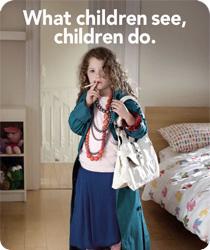 Slika 2: sneta z google slike, children see children do, 30.12.2013b) Star ljudski pregovor »Besede učijo, a zgledi vlečejo« ponazarja gornja slika. To obliko učenja, ki temelji na posnemanju zgledov iz okolja je največ proučeval psiholog Bandrua. Povzetke teh raziskav si lahko preberete pri poglavju učenje in na spletni povezavi   Bandura doll joutube. Opišite potek in značilnosti te vrste učenja ter spoznanja Bandruovih raziskav. c)    Tudi znani proučevalec razvoja otrok Erik Erikson je opozarjal na različne dejavnike socializacije, ki imajo različno močan vpliv na posameznika v različnih razvojnih obdobjih. Več o njegovi teoriji si  preberi v vaji Stadiji psihosocialnega razvoja po Eriksonu (link na to vajo 280 ur) ali na spletni povezavi  Erik Erikson -simply psychology. Potem poimenuj stadije psihosocilnega razvoja po Eriksonu in dejavnike, ki so najpomembnejši v posameznem stadiju.     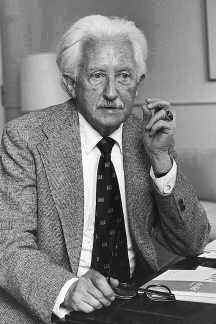 Slika 3:  sneta z google, Erik Erikson, dne 30.12.2013 5. Na posameznika močno vplivajo tudi vrstniki, saj korigirajo neustrezne in problematične vzorce vedenja, ki jih otrok prinese iz družine. Že v predšolskem obdobju posamezniku pokažejo, da neko vedenje ni zaželeno in sprejemljivo in se z njim družijo in igrajo, če se obnaša podobno kot oni… Na vlogo vrstnikov v socialnem razvoju vas opozarjajo številni članki v poljudnem časopisju, enega si lahko ogledate na povezavi Vloga-vrstnikov-v-otrokovem-socialnem-razvoju. Iz tega vira je vzet citat: »Socialni odnosi vsebujejo vzajemnost; otrok se nauči, da se vse ne vrti okoli njega in da mora za uresničitev svojih potreb in želja upoštevati voljo drugih ljudi, pravila, norme in vrednote družbe v kateri živi. Moral se bo (do neke mere) prilagoditi družbi.To v njem zbudi frustracijo, namreč njegove želje in potrebe se ne izpolnijo v trenutku, ko si on to zaželi. Pomemben faktor v socializaciji je, da se otrok sooči s frustracijo in se nauči z njo ravnati. Dobra vzgoja vključuje zdravo število frustracij in v otroku razvija sposobnost, da vzdrži v ne-varnih situacijah (ko obstajajo trenja in njegovi volji ni takoj zadoščeno) . ...
Proces socializacije se dopolni šele, ko posameznik neha ravnati "po svoji glavi", temveč se podreja "socialnim normam". Socialne norme proces socializacije olajšajo in pospešujejo. Soočenje z njimi utegne biti sprva precej ostro: posameznik vidi v njih na vsakem koraku omejitev svojih osebnih norm in svobode. Hkrati pa so mu kažipot v skupnost, v katero bi se rad včlanil in v kateri vidi prihodnji okvir svojega obstoja«. To socializacijsko vlogo opravljajo v veliki meri prav vrstniki. Kasneje imajo vrstniki ključno vlogo v procesu osamosvajanja iz okvirov družine v času mladostništva, saj posameznika seznanjajo z drugačnimi vrednotami, stališči, normami vedenja… kot jih je bil vajen v družinskem okolju.                                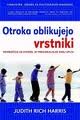 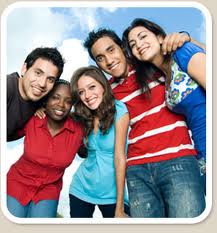 Slika 4: Google, slike, otroka oblikujejo vrstniki, sneto 30.9.2013a) Na osnovi gornjega teksta utemelji, zakaj so vrstniki tako pomembni za socializacijo posameznika. Česa nas naučijo?b) Na spletu poišči primere opisov, ki opozarjajo na posledice posameznikov, ki so odraščali v človeški družbi, a zgolj z odraslimi ljudmi, brez prisotnosti vrstnikov. Kaj ugotoviš o vlogi in pomenu vrstnikov za socialni razvoj?6. Vrstniki že s svojo prisotnostjo vplivajo na spremenjeno vedenje in doživljanje posameznikov, kar so preverjali in dokazovali s številnimi eksperimenti. Verjetno eden najbolj znanih je Aschov eksperiment o konformiranju (več o tem eksperimentu si lahko ogledate pri vaji Eksperimentalno in neeksperimentalno raziskovanje v psihologiji) in na spletni povezavi Asch conformity eksperiment. ali pri vaji Struktura in dinamika majhnih skupin)a) Izpostavi ključna spoznanja Aschovega eksperimenta o tem, kako drugi ljudje že s svojo prisotnostjo vplivajo na naše ocene in sodbe. b) Pojasni, kateri dejavniki (poleg prisotnosti drugih) so odločilni pri tem, kakšen vpliv bodo imeli drugi ljudje na nas. Zakaj nekateri ljudje hitreje podležejo vplivom drugih, nekateri kasneje, nekateri pa nikoli? c) Kdaj se ti konformiranje s skupino zdi koristno in potrebno in kdaj je  škodljivo ali celo nevarno?d) V katerih starostnih obdobjih in v odnosu do katerih socialnih skupin je običajno več konformizma in kdaj ga je manj?e) Kakšno povezavo bi pričakovali med konformiranjem posameznika in njegovo ustvarjalnostjo? (Če želiš o tem vedeti več, si poglej vajo Ustvarjalnost – osebnostne lastnosti ustvarjalnih ljudi)7.  Poleg družine, vrstnikov in staršev ima pomembno vlogo v procesu socializacije šola, saj je poleg izobraževalne to njena temeljna funkcija vzgajanja. Glede vloge šole takoj naletimo na dilemo, ker je šola podaljšek ideoloških aparatov države, to dilemo lepo ubesedi citat:  »Zakaj socializacija pomeni samo to, da se otrok nauči obnašati tako, kot od njega to pričakuje njegova okolica, družba, ki ji pripada. Kaj pa, če so vrednote te družbe sporne, in njeni prevladujoči vedenjski vzorci barbarski? Tudi nacistična in boljševistična družba sta vsaka na svoj način socializirali svoje otroke, jih indoktrinirali s svojimi spačenimi idejami in pervertiranimi vrednostnimi merili ter jih tako zmaličili, ne pa oblikovali v resnično kulturne ali človeške ljudi.« Janez Svetina, Slovenska šola za novo tisočletje, str. 17 (vir: šola na domu?, kjer si na povezavi o socializacijski vlogi šole lahko prebereš več)a) Razloži, zakaj je pomembno, da šola poleg izobraževalne izpolnjuje tudi vzgojno in socializacijsko funkcijo.b) Presodi  in pojasni ustreznost Durkheimove ideje, da “je  poglavitna funkcija šole predvsem prenos družbenih norm in vrednot” (citat iz Sociologija, ZRŠŠ, str. 312). c) Presodi vlogo šole/razreda kot socializacijskega dejavnika na osnovi spodnjega citata: “”Šola (vrtec) je največkrat prva družbena organizacija v katero vstopa posameznik. V organizaciji so odnosi povsem drugačni kot v družini. Odnosi v šoli so formalizirani, sodelovanje med posamezniki pa pogojeno s skupinim, vnaprej opredeljenim ciljem. Cilji se uresničujejo preko določenih vsebin (znanj, vedenj) ter preko posredovanih družbenih norm. Šola tako predstavlja model družbenega sistema (Durkheim) , kjer učenci neposredno spoznavajo oblike in načine delovanja družbe. V šoli namreč otrok vstopa v naprej opredeljene družbene odnose, pravila. Ta izkušnja ga pripravlja na načine sodelovanja z drugimi ljudmi in na oblike uresničevanja družbenih norm. “( citat iz Vloga šole v družbi, Sociologija, 1994,str. 213)